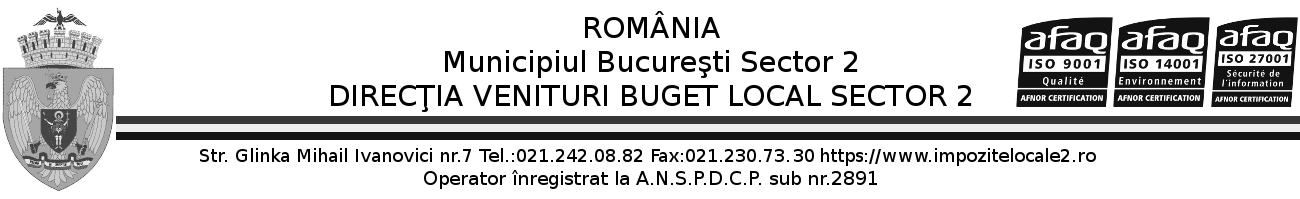 Cod SIRUTA 179150												Codul de identificare fiscală: 13811802											      Nr........../….…/20……….	                                            IMPOZIT PE SPECTACOLEDecont pe luna ……………………………………..anul…………...	Subscrisa ...................................................................................., cu sediul în ROMÂNIA/......................................, județul .........................................................., codul poștal .................., municipiul/orașul/comuna ................................................... satul/sectorul ..............................., str. ................................................................... nr. ........, bl. .........., sc. ......., et. ......, ap ........, C.I.F.*).................................................., tel/fax ................................, e-mail ……………………………………, reprezentată prin ...................................................................................................................., în calitate de acționar unic/asociat/administrator/împuternicit cu domiciliul fiscal în ROMÂNIA/........................................., județul .........................................................., codul poștal ....................., municipiul/orașul/comuna ............................................... satul/sectorul .............................., str. ................................................................................. nr. ........, bl. .........., sc. ......., et. ......, ap ........, identificat prin B.I./C.I./C.I.P./Pașaport seria .............. nr. ........................, C.I.F.*)......................................................................., tel. /fax............................................... , e-mail ……………………………………, declar:Prin semnarea prezentei am luat cunoștință că declararea necorespunzătoare adevărului se pedepsește conform legii penale, cele declarate fiind corecte și complete..................................................................................                 (data întocmirii declarației)                        		  Reprezentantul legal,                                              				       Șeful compartimentului  contabil,           ...........................................................							     ...........................................................                   (numele, prenumele și semnătura)                                        		        				    (numele, prenumele și semnătura) Situația biletelor și abonamentelor la spectacole,vândute în luna…………………………………..	Declar că informațiile cuprinse în acest decont sunt corecte și complete.Reprezentantul legal,........................................................... (numele, prenumele și semnătura)Nr. crt.Tipul spectacolului și adresa la care se desfășoară acestaÎncasările din vânzarea biletelor de intrare și a abonamentelor la spectacole- lei -Încasările reprezentând contravaloarea timbrelor (cinematografic, muzical, folcloric etc.)- lei -Sumele cedate în scopuri umanitareÎncasările supuse impozitului pe spectacole- lei -Cota de impozitImpozitul pe spectacoleImpozitul pe spectacoleImpozitul pe spectacoleImpozitul pe spectacoleNr. crt.Tipul spectacolului și adresa la care se desfășoară acestaÎncasările din vânzarea biletelor de intrare și a abonamentelor la spectacole- lei -Încasările reprezentând contravaloarea timbrelor (cinematografic, muzical, folcloric etc.)- lei -Sumele cedate în scopuri umanitareÎncasările supuse impozitului pe spectacole- lei -Cota de impozitdatoratplătitDiferențaDiferențaNr. crt.Tipul spectacolului și adresa la care se desfășoară acestaÎncasările din vânzarea biletelor de intrare și a abonamentelor la spectacole- lei -Încasările reprezentând contravaloarea timbrelor (cinematografic, muzical, folcloric etc.)- lei -Sumele cedate în scopuri umanitareÎncasările supuse impozitului pe spectacole- lei -Cota de impozitdatoratplătitde primitde plătit012345=2-3-467=5x689=8-710=7-81234567Seria biletelor și a abonamentelor de la………………….până la…….…………Numărul de bilete și de abonamente la spectacole vânduteValoarea- lei -Valoarea- lei -Seria biletelor și a abonamentelor de la………………….până la…….…………Numărul de bilete și de abonamente la spectacole vânduteunitarătotală